2023年下半年成人学位外语考试成绩查询流程因不同年级使用不同平台下载准考证及成绩查询，请各位考生根据所属年级使用相应的平台及网址查询成绩。一、2018-2022级已报考学位外语学生成绩查询流程1、通过电脑浏览器打开电子科技大学中山学院管理平台（弘成）网址：http://zsxycj.sccchina.net/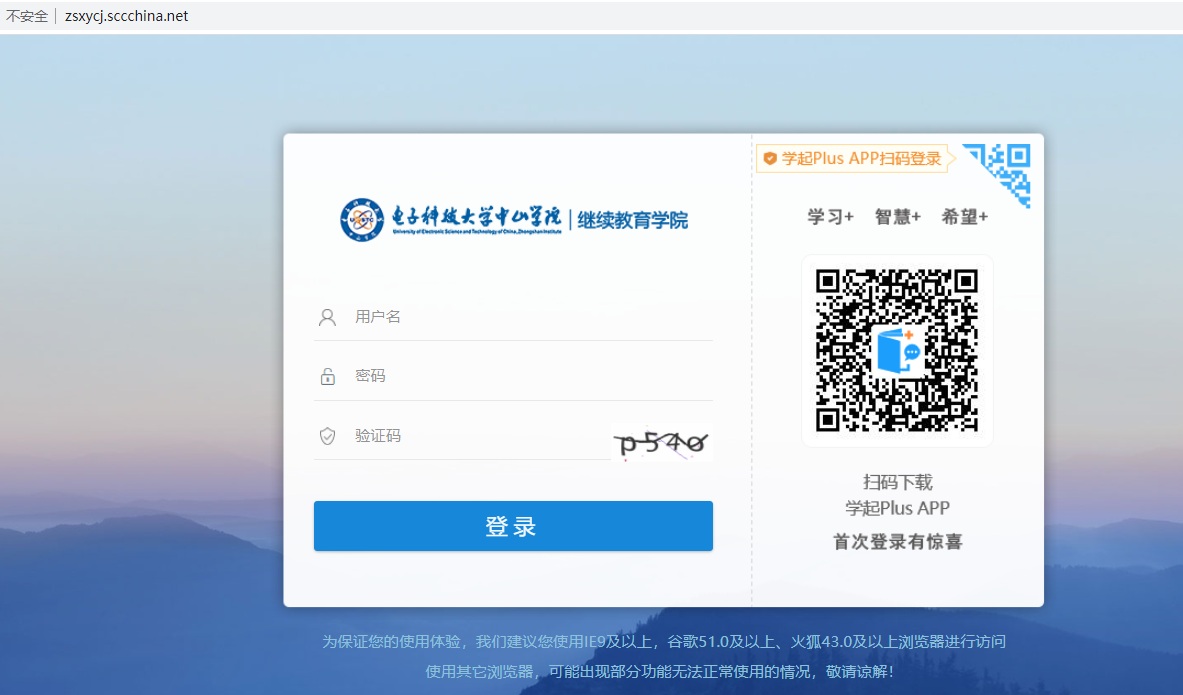 2、登录平台a.登录方式可以使用：“手机号”、“账号”两种方式登录；如果个人信息中没有维护手机号的需要使用“账号登录”；b.账号登录方式：填写用户名、密码、验证码；18-21级学生用户名是学号（22级学生用户名是个人身份证号码）、初始密码为个人身份证号后6位（报名时采用军官证的考生初始密码为学号）3.登录成功后选择“学位”下的“学位外语成绩”可以查询学位成绩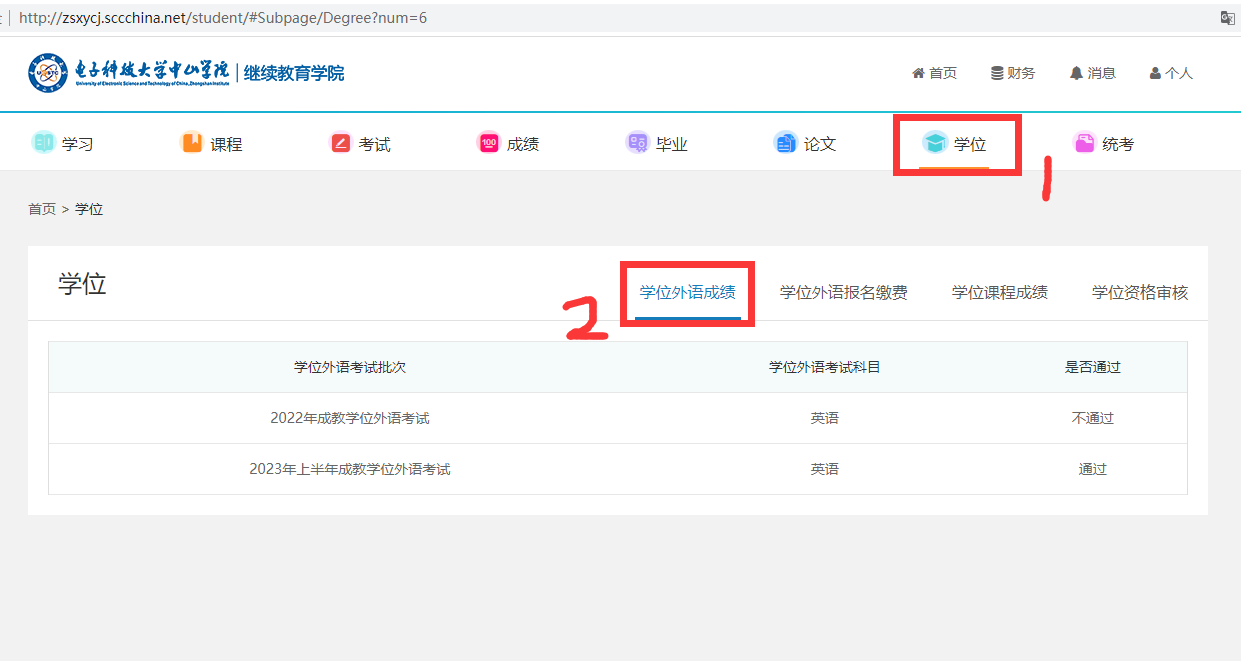 二、2023级已报考学位外语考试学生成绩查询流程1、通过电脑浏览器打开电子科技大学中山学院管理平台（文才）网址：http://edu.wencaischool.net/dzkjzs/console/index.html2、选择界面上方“其他”中的“学位外语报名”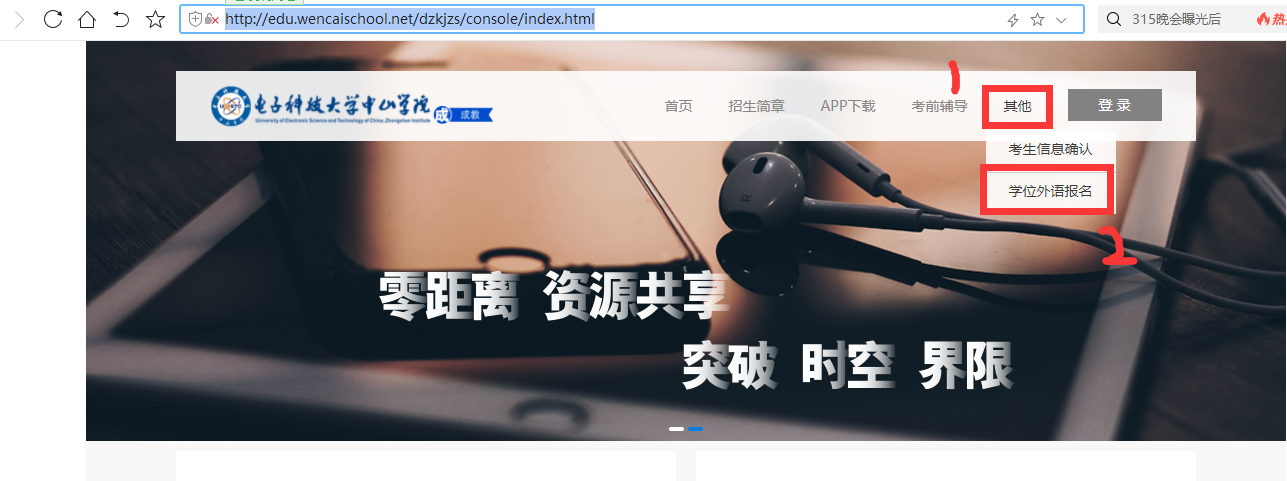 3、选择“成绩查询”，输入“准考证号”及“身份证号”可以查询学位成绩（忘记准考证号可以通过重新下载准考证查询）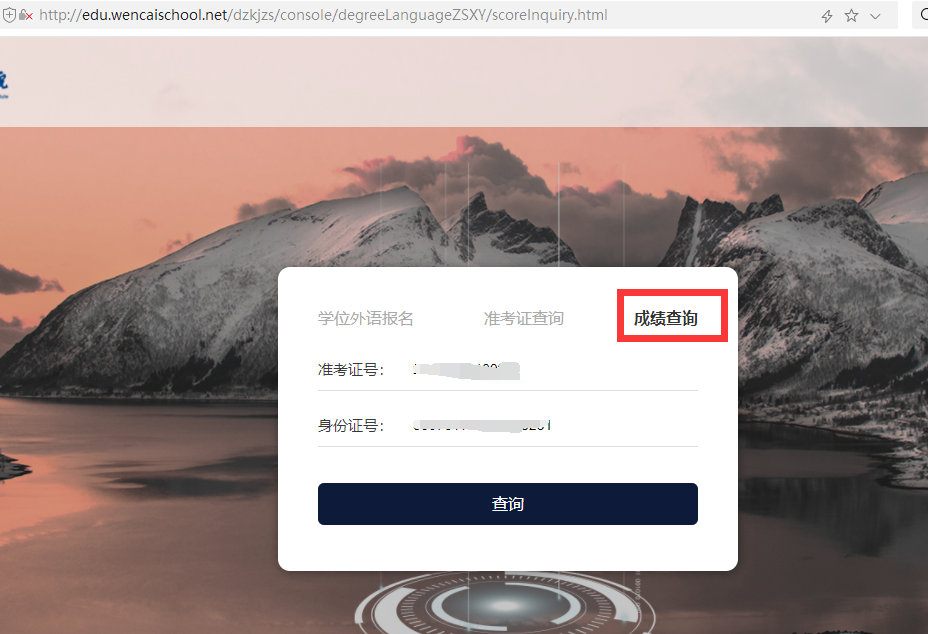 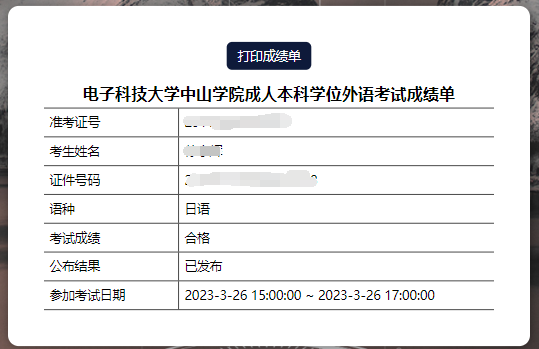 